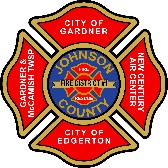 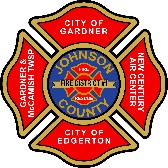 MINUTES -- Board of Directors Monthly Meeting 490 New Century Parkway - New Century, KS October 8, 2019 – 7:00 p.m.A regular monthly meeting of the Fire District #1 Board of Directors was called to order at 7:00 p.m. by Board chair Mark Burldoski.  The roll being called, it was found to be a quorum of the following members present and participating; to-wit:Mark Burdolski, Chairman     PresentKeith Johnson	PresentDr. Brian Cook	PresentThe following staff members were present  Chief Rob Kirk	Deputy Chief Dennis Meyers  Assistant Chief Scott Casey 	Administrative Services Mary BushBattalion Chief Aaron Winkler	Captain Pat Ballard	Firefighter Andrew Dilda	Firefighter Kensley BullerFirefighter Jake Wilkinson	Accountant Matt Magle	The following guests were present:   NoneAPPROVAL OF AGENDAThe meeting agenda was distributed. Brian Cook moved to accept the Agenda as presented.  Keith Johnson seconded the motion. The motion carried 3-0.APPROVAL OF MINUTESThe minutes of the Board of Directors meeting on September 2019 monthly meeting conducted on September 10, 2019 was presented for approval.   Brian Cook moved to approve the minutes for the September 10, 2019 meeting.  Keith Johnson seconded the motion. The motion carried 3-0.FINANCIAL REPORTSThe following financial reports were presented and received by the board as information and for approval:Financial Report – September 2019Matt Magle reported on the August Financials.  All line items look good. Once the bond money is received the District will be reimbursed for payments made to vendors.   Brian Cook moved to approve the September financial report. Keith Johnson seconded the     motion.  Motion carried 3-0.BUSINESS FROM THE FLOOR  None CONSENT AGENDANone	CHIEFS REPORT Chief Kirk Chief Kirk provided a report on recent activities. The paperwork for the land at 167th is completed and filed at the county.  Work on the new station is still in process.  Chief Holly is attending the City of Edgerton Planning     Commission meeting tonight. Plot plans are done and ready for approval.  Chief Kirk presented to the board a map of the areas annexed by the City of Gardner.  Approximately   500 acres were annexed.  Chief Casey and Chief Morley were instructors for the Safety Officer Class.  They will teach in   December and January as well.  Planning for the airshow will begin soon.  All required players will meet to part of the planning team.      The anticipated date for the airshow is Labor Day 2020.      The District will be at all the schools for Fire Prevention week.  Chief Meyers  The Gardner City Council recognized Chief Kirk for all his work to help the City of Gardner.  The Prevention Division activities:	140 Burn Permits	166 Business Inspections	108 Plan Reviews	110 Public Relation events reaching 5,600 adults and 7,500 children  A decision was made to hold delay the bond offering for 30 days. David Arteberry will be at the next  Board meeting to discuss the sale of the bonds.  Chief Casey   The school project continues to go well.  VII.  	NEW BUSINESS  No new businessEXECUTIVE SESSION Consider moving into executive session to discuss matters concerning to non-elected personnel.  Entering at 7:15 and resuming regular session at 7:45. Mark Burdolski moved to enter into executive session to discuss matter concerning non-elected personnel.  Keith Johnson seconded the motion.  The motion passed 3-0. Regular meeting commenced at 7:45 no action was taken.  XI.        ADJOURNMENT  Keith Johnson moved to adjourn the meeting. Brian Johnson seconded the motion. The motion   carried 3-0. The meeting adjourned at 8:00.  Next meeting will be held on November 12, 2019 6:30 p.m.ATTST:Respectfully submitted by:	FIRE DISTRICT #1 of JOHNSON COUNTY Mary Bush, Recording Secretary	Rob Kirk, Fire ChiefThe above minutes having been read and considered by the Board of Directors of Fire District #1 of Johnson County Kansas and having been found to be correct as written, or with minor changes as shown above, was approved on this 12th day of November 2019.APPROVED by BOARD OF DIRECTORSFIRE DISTRICT #1 of JOHNSON COUNTY, KS    Mark Burdolski, Chairman    Keith Johnson, Secretary-Treasurer    Dr. Brian Cook, Board member